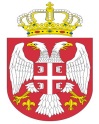  Република СрбијаАутономна Покрајина Војводина							ОПШТИНСКА УПРАВА ОПШТИНЕ ОЏАЦИ       			Одељење за урбанизам, стамбено-комуналне иимовинско-правне послове   		Број: ROP-ODZ-22108-ISAW-2/2019Заводни број: 351-298/2019-01Дана: 11.09.2019. године      О Џ А Ц ИОдељење за урбанизам, стамбено-комуналне и имовинско-правне послове, поступајући по захтеву инвеститора, Богдановић Саве из Оџака, ул. Железничка бр. 32, за издавање Решења о одобрењу, на основу члана 8ђ., члана 134. и члана 145. став 1. Закона о планирању и изградњи („Сл.гласник РС“,број 72/09, 81/09-испр., 24/2011, 121/2012, 42/2013- одлука УС, 50/2013- одлука УС, 98/2013-одлука УС, 132/2014, 145/14, 83/18, 31/19 и 37/19 др закон), члана 28. и 29. Правилника о поступку спровођења обједињене процедуре електронским путем („Сл.гласник РС“ 113/2015, 96/2016 и 120/2017), члана 81. став 1. тачка 3. Статута општине Оџаци („Сл. лист општине Оџаци“, број 2/19), члана 19. Одлуке о организацији Општинске управе општине Оџаци („Службени лист општине Оџаци“, број 20/2017) и члана 136. Закона о општем управном поступку („Службени гласник РС“, број 18/16 и 95/18 аутентично тумачење), доноси:Р Е Ш Е Њ ЕОДОБРАВА СЕ инвеститору Богдановић Сави из Оџака, улица Железничка број 32, извођење радова на одвајању етажних јединица и реконструкцији и пренамени дела стамбеног простора (стан број 1) у пословни простор - продавницу (пиљарница) П+0 на катастарској парцели број 1462 к.о. Оџаци, укупне површине 1541 m2. Oбјекат је категорије Б, класификационе ознаке 123001.Укупна БРГП дела који се одваја и пренамењује је 30,00 m2, укупна бруто изграђена површина на парцели је 600,00 m2, укупна нето површина дела који се пренамењује је 23,62 m2.Предрачунска вредност радова је 425.160,00 динара.Саставни део овог Решења су: Локацијски услови број ROP-ODZ-22108-LOC-1/2019 од 13.08.2019. године.Идејни пројекат израђен под бројем ИДП 208-08/2019, август 2019. године, од стране  Пројектног бироа „Свод“ Оџаци, одговорно лице Ненад Стаменковић, главни пројектант Ненад Стаменковић, дипл.инж.грађ., лиценца ИКС бр. 310 0578 03.Обавезује се инвеститор да најкасније до пријаве почетка извођења радова изврши уплату доприноса за уређивање грађевинског земљишта у износу од 9.046,00 динара у складу са обрачуном издатим од стране Општинске управе Оџаци, Одељења за инвестиције и јавне набавке, под бројем 03-26-21-1/2019-06 од 11.09.2019.године. Доприноси се уплаћују на жиро рачун број 840-741538843-29 с позивом на број 97 692240310954100064.Обавезује се инвеститор да најкасније осам дана пре почетка извођења радова, пријави почетак извођења радова надлежном органу. По завршетку извођења радова из става 1. овог решења инвеститор може поднети захтев за издавање употребне дозволе у складу са Законом.Правоснажно решење, за објекте који се у складу са одредбама закона којим се уређује упис у јавну књигу о евиденцији непокретности и правима на њима могу уписати у јавну евиденцију, представља основ за упис у јавну књигу о евиденцији непокретности и правима на њима.Орган надлежан за доношење решења не упушта се у оцену техничке документације која чини саставни део решења, те у случају штете настале као последица примене исте, за коју се накнадно утврди да није у складу са прописима и правилима струке, за штету солидарно одговарају пројектант који је израдио и потписао техничку документацију и инвеститор радова.О б р а з л о ж е њ еИнвеститор радова, Богдановић Сава из Оџака, улица Железничка бр. 32, преко пуномоћника, Стаменковић Ненада из Оџака, обратио се овом органу захтевом, у форми електронског документа, за издавање Решења о одобрењу радова ближе описаних у диспозитиву овог решења.Уз захтев, подносилац захтева је доставио:Главна свеска идејног пројекта израђена под бројем ИДП 208-08/2019, август 2019. године, од стране Пројектног бироа „Свод“ Оџаци, одговорно лице Стаменковић Ненад, главни пројектант Стаменковић Ненад, дипл.инж.грађ., лиценца ИКС бр. 310 0578 03, Идејни пројекат – свеска 1 – пројекат архитектуре, израђен под бројем ИДП 208-08/2019, август 2019, од стране Пројектног бироа „Свод“ Оџаци, главни пројектант Стаменковић Ненад, дипл.инж.грађ., лиценца ИКС бр. 310 0578 03;Пуномоћ- овлашћење за подношење захтева;Графички прилози техничке документације у dwg формату;Катастарско топографски план;Доказ о уплати таксе и накнаде за Централну евиденцију;По службеној дужности овај орган је прибавио Извод из листа непокретности број 4601 к.о. Оџаци.	Поступајући по захтеву, овај орган је извршио проверу испуњености формалних услова и утврдио да су формални услови из члана 29. Правилника о поступку спровођења обједињене процедуре електронским путем („Сл.гласник РС“, бр. 113/2015, 96/16 и 120/2017) испуњени. На основу напред утврђеног, а у складу са чланом 145. Закона о планирању и изградњи („Сл.гласник РС“,број 72/09, 81/09-испр., 24/2011, 121/2012, 42/2013- одлука УС, 50/2013- одлука УС, 98/2013-одлука УС, 132/2014, 145/14, 83/18, 31/19 и 37/19 др закон), донето је решење као у диспозитиву.	ПОУКА О ПРАВНОМ ЛЕКУ: Против овог решења може се изјавити жалба у року од 8 дана од дана пријема истог, кроз Централни информациони систем за електронско поступање у оквиру обједињене процедуре, Покрајинском секретаријату за eнергетику, грађевину и саобраћај у Новом Саду, ул. Булевар Михајла Пупина број 16.  							             Руководилац Одељења,                                                                                 дипл.инж.грађ. Татјана Стаменковић